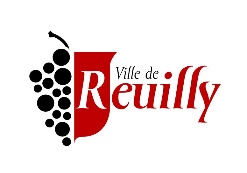 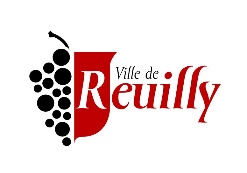 PREAMBULE   La commune de Reuilly propose aux jeunes de 12 à 17 ans de son territoire la possibilité de participer à différentes activités encadrées par une personne qualifiée. LES OBJECTIFS EDUCATIFS – Animer et territorialiser un projet à destination des jeunes. – Valoriser et favoriser la participation des jeunes. – Encourager la prise de responsabilités des jeunes. CONDITIONS D’ACCESLes activités s’adressent aux jeunes de 12 à 17 ans et sont prioritaires les jeunes résidant sur la commune.Pour participer, les responsables légaux des jeunes mineurs devront au préalable avoir rempli et signé la fiche de renseignement, la fiche sanitaire et avec le jeune avoir lu et signé le règlement intérieur. RESPONSABILITE ET ORGANISATIONLe taux d’encadrement de l’activité proposée est régi par la règlementation de la Jeunesse et des Sports des accueils collectifs de mineurs. Soit 1 animateur pour 12 jeunes.Pour toute activité extérieure, la municipalité s’assurera au préalable de la qualification de l’intervenant. Pour toute action mise en place, les jeunes mineurs peuvent venir et repartir par leurs propres moyens, sans surveillance, ni accompagnateur. Une autorisation parentale sera à compléter via la fiche de renseignements. L’intervenant est responsable des jeunes mineurs dès leur arrivée sur le lieu de rendez-vous, à heure prévue et jusqu’au moment où ils quittent l’activité. Les collégiens qui n’ont pas 12 ans ne pourront pas repartir seul. Ils devront être récupérés par l’autorité parentale, ou, ils seront remis au centre de loisirs à 16h30.A son arrivée le jeune devra s’inscrire sur une fiche de présence. Celle-ci permet à l’intervenant de s’assurer des effectifs et des allers-retours des jeunes. Chacun doit notifier son départ à l’équipe et noter l’heure sur la fiche de présence.Les participants doivent être personnellement assurés par le biais d’une assurance individuelle. Une photocopie devra être donnée avec la fiche de renseignements.LES DATES DES ACTIVITESLes mercredis durant l’année scolaire.Les vacances scolaires d’automne, d’hiver, de printemps et le mois de juillet.LES HEURESLes mercredis après-midi de 13h30 à 16h30.Les vacances scolaires à la journée ou à la demi-journée. Les heures d’arrivée et de retour seront communiquées lors de l’inscription avant chaque vacances.LIEU DE L’ACTIVITELe point de rassemblement se situe dans la salle d’arts plastique de l’école élémentaire, 8 place des écoles 36260 Reuilly. Puis, le groupe pourra se déplacer pour faire les activités sur différents sites :  la plaine de jeux, le site du pumptrack à Reuilly, le dojo, la salle des fêtes, la médiathèque, la Maison de Reuilly, le square Paul Surtel, la maison du square et la maison des Tournelles, le théâtre des vignes…ORGANISATION ET VIE DE GROUPEDans le but d’offrir une activité de qualité, l’organisateur a élaboré des règles non négociables. Elles concernent la participation et la discipline des jeunes.- Respect mutuel des différences de chacun, entre jeunes, avec l’adulte référent. - Aucune forme de violence verbale comme physique ne sera tolérée. - Respect du matériel mis à disposition. - Interdiction de consommer du tabac dans les locaux publics, des produits illicites et l’alcool et durant la durée de l’activité.- Interdiction d’avoir sur soi des objets dangereux qui mettraient en danger la sécurité des participants.Tout manque de respect envers les adultes, les jeunes, le matériel, les locaux et ce règlement intérieur, fera l’objet d’une mise au point avec le jeune en question, ses parents et la municipalité.Une participation sera demandée en cas de dégradation volontaire du matériel et des locaux. Le jeune, responsable de ses actes, peut également intervenir personnellement dans la réparation des dégâts occasionnés. TARIFS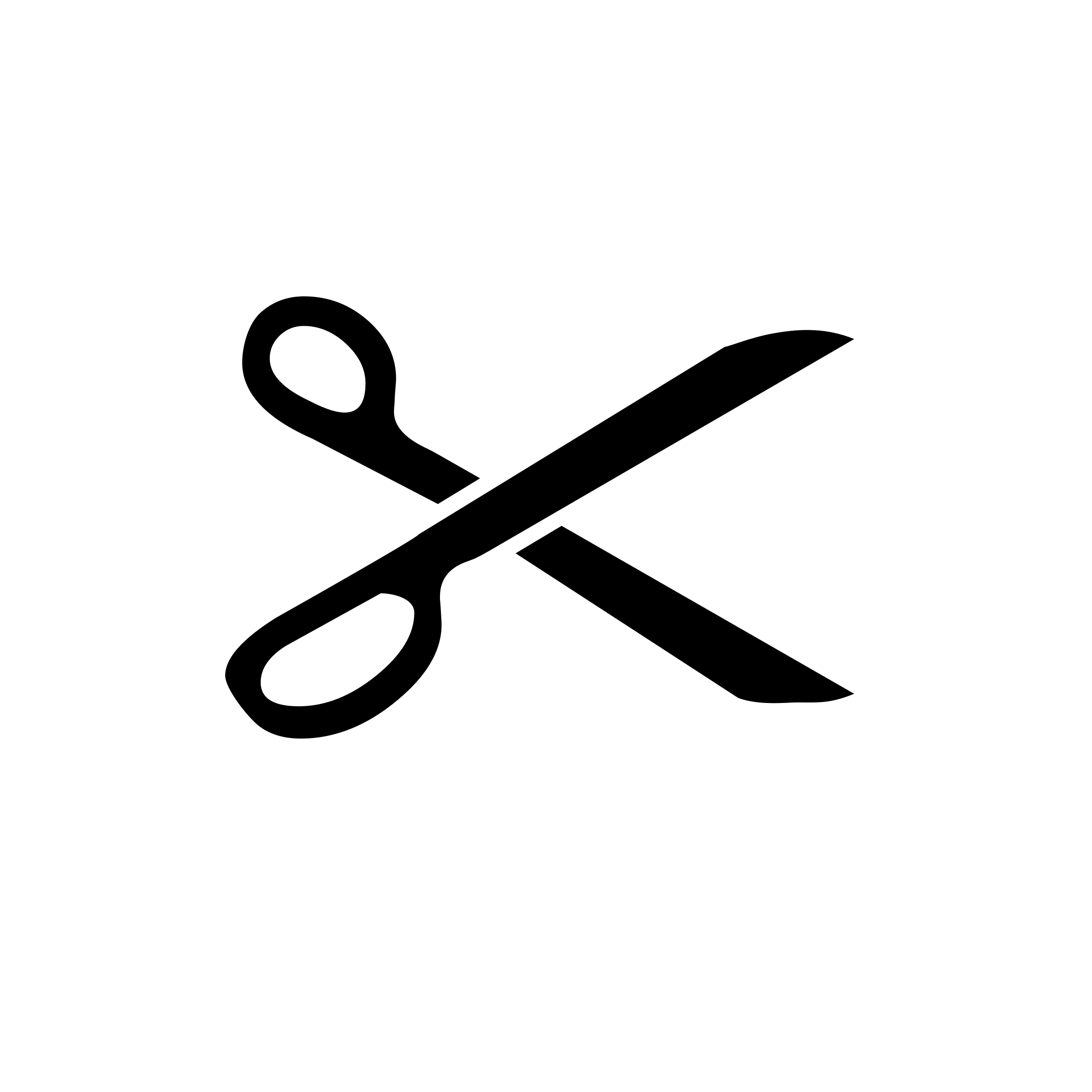 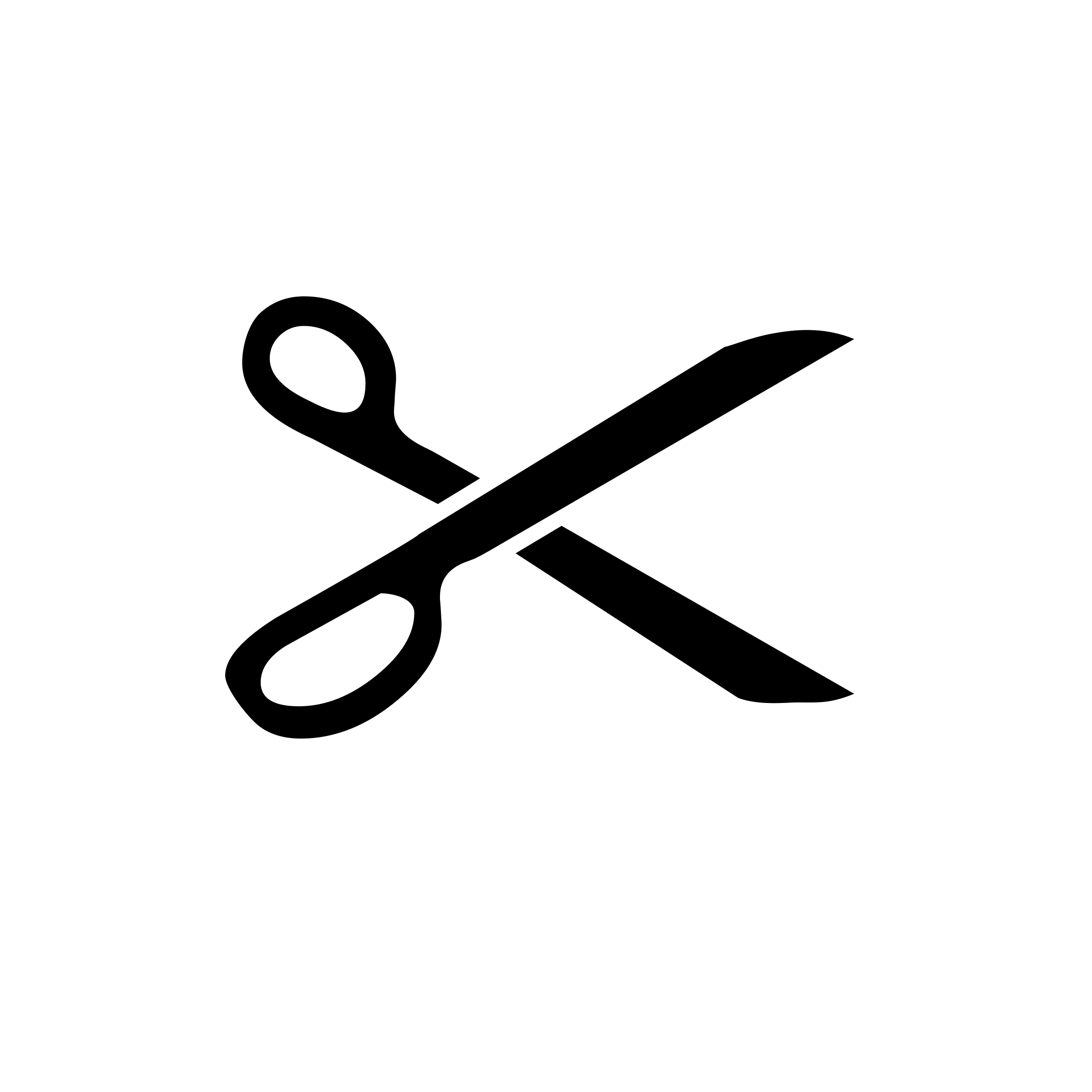 --------------------------------------------------------------------------------------------------------------------------------------APPROBATION DU REGLEMENT INTERIEUR des activités des 12-17 ans.Ce règlement intérieur doit être accepté et signé par le jeune et ses parents pour participer aux activités mises en place.Fait à …………………………………………………………Le………………………………………. Nom et Prénom du jeune………………………………………………………………………. Signature, Nom et Prénom de la mère………………………………………………………………. Signature, Nom et Prénom du père………………………………………………………………. Signature des responsables légaux				signature du jeune